П О С Т А Н О В Л Е Н И Е                                                  от  29.05. 2020   № 283  -пс. КалининоО предоставлении  разрешенияна отклонение от предельных параметров разрешенного строительстваВ соответствии со ст. 40 Градостроительного кодекса Российской Федерации, на основании заключения об итогах проведения публичных слушаний от 28.05.2020г. по вопросу «Предоставление разрешения на отклонение от предельных параметров разрешенного строительства, реконструкции объектов капитального строительства», администрация Калининского сельсовета ПОСТАНОВЛЯЕТ:1.Предоставить разрешения на отклонение от предельных параметров разрешенного строительства, реконструкции объектов капитального строительства  для земельных участков, расположенных по адресам: - Республика Хакасия, Усть-Абаканский район, с.Калинино, ул.50 лет Победы,9, площадью 900 кв.м, кадастровый номер 19:10:050130:34, вид разрешенного использования- для ведения личного подсобного хозяйства, расстояние  от боковой границы земельного участка со стороны хозпроезда до основного строения - 1,91 и 1,58 м,-  Российская Федерация, Республика Хакасия, Усть-Абаканский муниципальный район, сельское поселение Калининский сельсовет, село Калинино, ул.Лунная,14, площадью 1215 кв.м, кадастровый номер 19:10:050306:1467, вид разрешенного использования- для индивидуального жилищного строительства, расстояние от фронтальной границы  земельного участка до основного строения- 4,44 и 4,42 м, расстояние от боковой границы земельного участка со стороны ул.Лунная,16  до основного строения-1,2 и 1,01 м,-   Республика Хакасия, Усть-Абаканский  район, с.Калинино, ул. Пушкина,9, площадью 924 кв.м, кадастровый номер 19:10:050152:37, вид разрешенного использования- для  жилищного строительства, расстояние от боковой границы земельного участка со стороны ул.Пушкина,9А до основного строения – 2,70 и 2,72 м,- Республика Хакасия, Усть-Абаканский  район, с.Калинино, ул.Советская,125, площадью 877 кв.м, кадастровый номер 19:10:050101:222, вид разрешенного использования- для строительства индивидуального жилого дома, расстояние от боковой границы земельного участку со стороны ул.Советская,127 до основного строения – 0,85 м,- Российская Федерация, Республика Хакасия, Усть-Абаканский муниципальный район, сельское поселение Калининский сельсовет, с.Калинино, пер.Новый,14, площадью 1200 кв.м, кадастровый номер 19:10:050110:66, вид разрешенного использования- для ведения личного подсобного хозяйства,  расстояние от фронтальной границы земельного участка до основного строения 0,0 и 0,09 м, расстояние от боковой границы земельного участка со стороны ул.Студенческая,9 до основного строения-2,16 м,- Российская Федерация, Республика Хакасия, Усть-Абаканский муниципальный район, сельское поселение Калининский сельсовет, с.Калинино, ул.Зеленая,109, площадью 4018 кв.м, кадастровый номер 19:10:050107:227, вид разрешенного использования- для строительства холодильных установок, для производственных нужд, для  иных видов сельскохозяйственного использования,   расстояние от боковой границы земельного участка до производственного здания (цеха) – 1,0 м,- Российская Федерация, Республика Хакасия, Усть-Абаканский муниципальный район, сельское поселение Калининский сельсовет, д.Чапаево, ул.Благодатная,44, площадью 1011 кв.м, кадастровый номер 19:10:050201:2590, вид разрешенного использования- для индивидуального жилищного строительства,   расстояние от фронтальной  границы земельного участка до основного строения –  4,2 и 4,25 м,- Республика Хакасия, Усть-Абаканский  район, с.Калинино, ул.Сурикова,28, площадью 1561 кв.м, кадастровый номер 19:10:050157:33, вид разрешенного использования- под индивидуальное строительство жилого дома для,   расстояние от фронтальной  границы земельного участка до  вспомогательного строения (летняя кухня)  –  0 м,- Республика Хакасия, Усть-Абаканский район, д.Чапаево, ул.Набережная,64, площадью 1959 кв.м, кадастровый номер 19:10:050201:525, вид разрешенного использования- в качестве приусадебного, расстояние от фронтальной границы земельного участка до основного строения-0,09 м, расстояние от боковой границы до основного строения -2,0 м;- Республика Хакасия, Усть-Абаканский район, с.Калинино, ул.Дорожная,7, площадью  1000 кв.м, кадастровый номер 19:10:050114:0122, вид разрешенного использования- для ведения личного подсобного хозяйства, расстояние от фронтальной границы земельного участка до основного строения- 3,96 и 5,15 м, расстояние  от боковой границы земельного участка со стороны ул.Дорожная,5 до основного строения – 1,62 и 2,69 м;- Российская Федерация, Республика Хакасия, Усть-Абаканский муниципальный район, сельское поселение Калининский сельсовет,  Калинино село,  Тверская улица, участок 4, площадью 1429 кв.м, кадастровый номер 19:10:050306:1119, вид разрешенного использования- для индивидуального жилищного строительства,  расстояние  от боковой границы земельного участка  со стороны ул.Тверская,2 до основного строения- 1,10 и 1,08 м;- Российская Федерация, Республика Хакасия, Усть-Абаканский муниципальный район, сельское поселение Калининский сельсовет,  село Калинино, ул.Калинина, 10А, площадью 940 кв.м, кадастровый номер 19:10:050306:685, вид разрешенного использования – для индивидуального жилищного строительства, расстояние от фронтальной границы земельного участка до основного строения- 4,19 м.2. Опубликовать заключение об итогах проведения публичных слушаний в газете  «Усть-Абаканские известия» и разместить на официальном сайте в сети «Интернет».Глава Калининского  сельсовета                                                        И.А.Сажин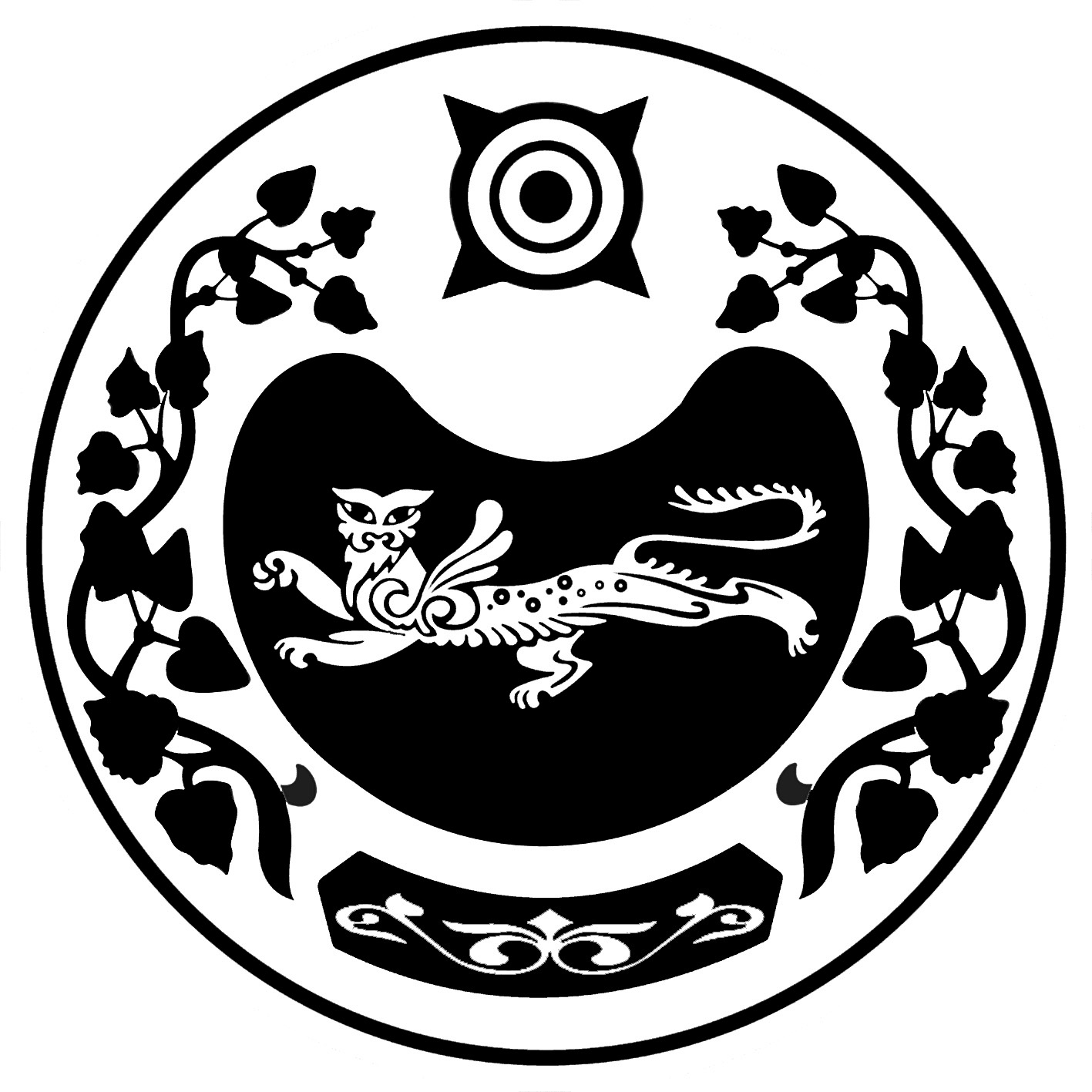 РОССИЯ ФЕДЕРАЦИЯЗЫХАКАС РЕСПУБЛИКААFБАН ПИЛТIРI  АЙМААТАЗОБА ПИЛТIРI ААЛ  ЧÖБIНIҢУСТАF ПАСТААРОССИЙСКАЯ ФЕДЕРАЦИЯРЕСПУБЛИКА ХАКАСИЯУСТЬ-АБАКАНСКИЙ РАЙОН	       АДМИНИСТРАЦИЯКАЛИНИНСКОГО СЕЛЬСОВЕТА